POLSKA PARAFIA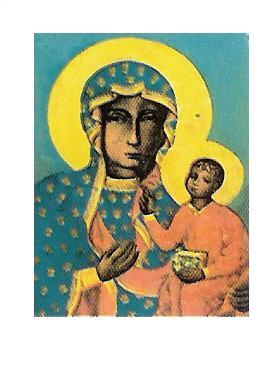 MATKI BOSKIEJ CZĘSTOCHOWSKIEJ W TROWBRIDGE                                                  17  MARCA 2024 NR 12PLAN REKOLEKCJI WIELKOPOSTNYCHKOMUNIKACJA Z BOGIEM I CZŁOWIEKIEM -Prowadzący: ks. dr Edward Rusin Niedziela 17 marca – Trowbridge   9.30     - Spowiedź    10.00   - Msza św. z nauką  rekolekcyjną                - Możliwość spowiedzi   12.30   - Spowiedź   13.00   - Msza św. z nauką W Bath nie będzie Mszy św. z powodu maratonu!!!INTENCJE MSZALNEO G Ł O S Z E N I A   17 marca 2024W piątą niedzielę Wielkiego Postu zmienia się charakter tego okresu na bardziej pasyjny, co ukaże nam liturgia najbliższych dni, a ponadto zwyczaj zasłaniania krzyży.W niedzielę (dzisiaj) 17 marca z powodu maratonu, nie będzie Mszy świętej w Bath, dlatego w tym dniu będzie sprawowana dodatkowa Msza św. w Trowbridge o godz. 13.00. W poniedziałek, 17 marca to ostatni dzień rekolekcji- zapraszam na nabożeństwo Drogi Krzyżowej o godz. 18.15 i na Mszę św. z nauką rekolekcyjną o godz. 19.00.We wtorek uroczystość Świętego Józefa- Patrona Kościoła powszechnego.Za tydzień będziemy przeżywać Niedzielę Palmową – podczas każdej Mszy św. będzie obrzęd poświęcenia palm. Zachęcam szczególnie dzieci do samodzielnego wykonania palm.Zapraszam do udziału w spo`wiedzi przedświątecznej, którą organizujemy 26 marca (wtorek) od godz. 18.00 do 20.00. Posługę będzie pełnił ks. Edward Rusin.Katecheza dla dzieci przygotowujących się do I Komunii św.- wraz z rodzicami: 23 marca, o godz. 17.15.Osoby, które planują zawrzeć sakr. małżeństwa zapraszam do udziału w kursie przedmałżeńskim, który organizujemy 12 kwietnia (piątek) od godz. 15.00. Chętnych proszę o wcześniejsze zapisanie się u księdza.Pomocą w przeżywaniu czasu pokuty i nawrócenia są nabożeństwa wielkopostne: -Droga Krzyżowa w piątki po porannej Mszy św. Gorzkie Żale w niedzielę o 9.40 (przed Mszą św. poranną).Po wielu konsultacjach podjęliśmy decyzję o remoncie sali barowej. Prace remontowe będą prowadzone od godz. 7.00 do 22.00 i rozpoczną się 22.04 (poniedziałek) do 26. 04 (piątek), w związku z tym zapraszam  do pomocy osoby, które mogłyby w tym terminie podjąć pracę na rzecz naszej wspólnoty. Wszystkich zainteresowanych proszę o zapisywanie się u mnie  po Mszy św. albo w kancelarii. Polska Szkoła im. Fryderyka Chopina w Bath, zaprasza 11 maja 2024r. o godz. 13.00 na Dzień Polski z okazji jubileuszu 10-lecia.  Adres spotkania Moorlands Schools Federation (junior site), Chantry Mead Road, Bath, BA2 2DE. Kontakt: Iwona Erturan tel:07710816449 lub mailem: szkola@sp-bath.org.ukPolska Szkoła im. Jana Pawła II w Bath, zaprasza 11 maja 2024r. o godz. 12.00 na Festyn RodzinnyKolekta z poprzedniej niedzieli: £ 805,50Bezpłatna pomoc w wypełnianiu aplikacji między innymi takich jak: zatrudnienia, wnioski o zasiłki, wszelkie legalne formularze i sporządzanie życiorysu. Kontakt: Dr Simon Selby tel.: 07380288944. Pan Simon pełni godzinny dyżur w Polskim Klubie w niedzielę po Mszy św. porannej od 11.00-12.00. Biuro parafialne jest czynne: - we wtorki po Mszy świętej- od godz. 1930 – 2030 - piątek od godz. 930 – 1030                                                           W sytuacjach wyjątkowych proszę dzwonić: 07902886532W sobotę o godzinie 19.00 w TESCO COMMUNITY SPACE ROOM  w Trowbridge  BA14 7AQ odbywa się spotkanie Anonimowych Alkoholików. Meeting trwa 2 godz. i każdy może w nim wziąć udział. Osoby mające problemy z alkoholem oraz  współ-uzależnione, zapraszamy. Kontakt pod numerem telefonu 07849624647. Wszystkich, którzy chcą należeć do naszej Parafiiyy - zapraszamy i prosimy o wypełnienie formularza przynależności do parafii oraz zwrócenie go duszpasterzowi.5 NIEDZIELAWIELKIEGO POSTU17.03.2024REKOLEKCJESOBOTA 16.0319.00 Trowbr.Dziękczynna z prośbą o Boże błogosławieństwo i nieustanną otwartość na Ducha Świętego dla ks. Zbigniewa z okazji imienin i urodzin – od p. Teresy Nurkowskiej, Wandy Gwiazda i Elżbiety Nemeth5 NIEDZIELAWIELKIEGO POSTU17.03.2024REKOLEKCJE10.00  Trowbridge+ Cecylia i Józef Owczar – od córki Teresy5 NIEDZIELAWIELKIEGO POSTU17.03.2024REKOLEKCJE13.00TrowbridgeO Boże błogosławieństwo, wstawiennictwo Matki Bożej z podziękowaniem za wszelką życzliwość dla Wszystkich, którzy przeżywają w tym miesiącu urodziny i imieniny oraz ich bliskich. Poniedziałek18.03.202419.00REKOLEKCJEO Boże błogosławieństwo, wstawiennictwo Matki Bożej dla Chrześniaków  -od ChrzestnegoWtorek19.03.202419.00Dziękczynna za wszelkie łaski i dobrodziejstwa otrzymane za wstawiennictwem św. Józefa z prośbą o  trwanie w przyjaźni z Nim - od Rodziny Anny, Pawła i Joanny Żołądek.Środa 20.03.202419.00+ Józef Żołądek – od synowej Anny z rodziną Czwartek21.03.20249.00+ Józefa Lesiakowska (imieninowa) – od RodzinyPiątek22.03.20249.00Dziękczynna z prośbą o Boże błogosławieństwo w posłudze kapłańskiej i łaskę zdrowia dla ks. Zbigniewa z okazji imienin i urodzin – od p. Zofii MaciaszSobota23.03.20249.00+ Janina Skała w 4 r. śmierci – od córki Renaty z rodziną NIEDZIELAPALMOWA 24.03.2024SOBOTA 23.0319.00 Trowbr.W intencji Panu Bogu wiadomejNIEDZIELAPALMOWA 24.03.202410.00  Trowbridge+ Emilia i Grzegorz Kenich – od Angeli NemethNIEDZIELAPALMOWA 24.03.202413.00TrowbridgeLokalna Polska Misja Katolicka6 Waterworks Road, BA14 0AL Trowbridgewww.parafiatrowbridge.co.uk     e-mail: zybala.z@wp.plDuszpasterz: ks. proboszcz Zbigniew Zybała: tel.: 01225  752930; kom: 07902886532PCM Registered Charity No 1119423KONTO PARAFII: PCM Trowbridge, Barclays Bank, account number: 10227625; sort code: 20-06-10